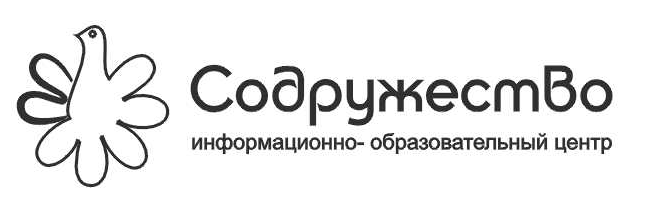 Приглашаем принять участие в XXIII Городском чемпионате по деловым играмдля восьмиклассников  «Учиться предпринимать!»Цели- Внедрение в обучение школьников активных методов обучения экономике и предпринимательству;- Выявление и поощрение школьников, добивающихся лучших результатов в освоении экономики и предпринимательства.Участники и регламент- Для участия в чемпионате приглашаются команды представляющие школы, учреждения дополнительного образования и молодежные объединения; - Команда может состоять только из учащихся 8-х классов. Состав команды - 4 человека. Каждая школа может представить не более двух команд, состав которых в течение чемпионата не может меняться.Программа чемпионата включает:а) Квалификационный тур. Каждая команда участвует в полном составе в двух деловых играх, соревнуясь с командами других школ в соответствии с результатами жеребьевки в установленное время, которое заранее будет сообщаться командам после получения заявок на участие в чемпионате. Продолжительность одной игры -  80 мин. Проведение квалификационного тура с 15 ноября  2017 года, во второй половине дня. Место проведения: 1. Центр «Содружество», Первомайский проспект, д.61, здание школы №13, вход в правом крыле. Остановка «Улица Вокзальная». 2. Для команд школ микрорайона Дашково-Песочня: Центр «Содружество», ул. Новоселов, д.49. Остановка «4-й Квартал».б) Финальный тур. Проводится для команд,  добившихся лучших результатов по итогам квалификационного тура. Финальный тур будет проведен в декабре.Для участия в чемпионате необходимо подать заявку, перейдя по ссылке https://docs.google.com/forms/d/e/1FAIpQLSdi4-DsbMyDd8b325XQZqrG483ubTyfw2oINmHcG6-DliMQ4w/viewform , или на сайте Центра «Содружество» в разделе «Новости» до 14 ноября 2017г. Награждение победителейПо итогам квалификационного и финального туров будут определены лучшие игроки (призеры) по отдельным играм и по итогам всех игр. Команда, занявшая первое место, награждается переходящим Кубком Центра - «Золотая Банкнота» и Знаком победителя, а призеры -  дипломами и памятными подарками. Участники, добившиеся лучших результатов, будут приглашены на льготных условиях в Международный экономический лагерь «Содружество» и в Школу экономики и предпринимательства Центра Содружество.Дополнительная информацияПредоставляется по телефону ИОЦ «Содружество»:  92-24-02Условия, график проведения и промежуточные итоги отражаются на сайте Центра «Содружество»:  www.sodrinfo.ru                          e-mail: sodr@sodr.ryazan.su Оргкомитет